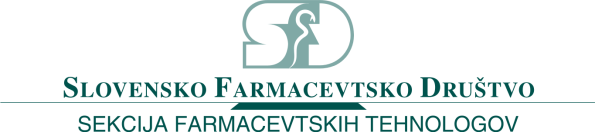 Vabilo na druženje farmacevtskih tehnologov v Novem mestustrokovna ekskurzija, 4. 10. 2019Sekcija farmacevtskih tehnologov SFD vas vabi na prvo skupno druženje članov sekcije, ki bo v petek, 4. oktobra 2019, v Novem mestu.Tehnološko druženje bomo pričeli z zborom v čajarni Stari most od 15:00 do 16:00.Predlagamo, da svoje konjičke parkirate na Parkirišču Kandija in se sprehodite preko Kandijskega mostu v stari del mesta. Takoj za mostom na levi strani je čajarna Stari most. Ob 16:00 bomo imeli kratko predstavitev čajarne in njihove dejavnosti.Ob 16:30 bo sledil voden ogled Novega mesta. Sprehodili se bomo po prenovljenem mestnem jedru mimo glavnih stavb, spomenikov, vodnjaka in ostalih znamenitosti. Izvedeli bomo kaj več o pomembnejših osebnostih Novega mesta in hkrati tudi nekaj o začetkih tovarne zdravil Krka, d. d., Novo mesto, vezanih na stari del mesta.Z vodenim ogledom bomo nadaljevali vse do Loke, kjer bo sledilo vkrcanje na splav in vožnja po okljuku reke Krke, ki je izjemno zanimiva, saj se bomo peljali pod štirimi mostovi, mimo gradov Kamen in Novi dvor (danes bolnica), videli bomo stolno cerkev sv. Nikolaja, ki dominira na vrhu griča, občudovali Breg – najbolj priljubljeno mesto neštetih slikarjev – frančiškansko cerkev sv. Lenarta in samostan. Na splavu bo tudi manjša degustacija vina in lokalnih dobrot.Ob cca. 19:00 bomo druženje nadaljevali z večerjo v Gostišču Loka na samem bregu reke Krke. Prosim sporočite, če imate posebne zahteve glede hrane (brezmesni meni ...). Za pijačo bo potrebno doplačilo.Če si želi kdo prenočiti, so na voljo različne lokacije, npr.: Hostel Situla, Hotel Belokranjec, Hotel Krka. Cena programa (poleg subvencije Sekcije farmacevtskih tehnologov SFD) znaša 10 EUR /osebo, ki jih poravnate na začetku druženja.V primeru slabega vremena si organizatorji pridržujemo pravico do spremembe programa.Prijave sprejema Slovensko farmacevtsko društvo do 1. 10. 2019 oz. do zapolnitve prostih mest preko:elektronske pošte: info@sfd.si, telefona: 01 569 26 03, faksa: 01 569 26 02Lepo vabljeni!